ПРОТОКОЛ № 15заседания СоветаСаморегулируемой организации СОЮЗа«Гильдия архитекторов и проектировщиков Поволжья»г. Самара									30 июля 2019 г.Дата проведения:Место проведения:Время проведения:Присутствуют: Дата проведения:Место проведения:Время проведения:Присутствуют: 30 июля 2019 г.РФ, г. Самара, ул. Лесная, д. 2311:00Президент Саморегулируемой организации СОЮЗа «Гильдия архитекторов и проектировщиков Поволжья»Мусорин Александр КонстантиновичЧлены Совета Саморегулируемой организации СОЮЗа «Гильдия архитекторов и проектировщиков Поволжья»:Бессулин Игорь ИвановичДоладов Юрий ИвановичПечников Николай АнатольевичТетерин Игорь ДмитриевичХаритонов Сергей ВикторовичПриглашённые:Приглашённые:Генеральный директор Зимина Вероника ГригорьевнаЗаместитель генерального директора Евстигнеева Ирина  ЕвгеньевнаГлавный специалист Шабанова Ольга ИвановнаСовет открыл Президент Саморегулируемой организации СОЮЗа «Гильдия архитекторов и проектировщиков Поволжья» Мусорин Александр Константинович, который сообщил, что из 9 членов Совета в заседании участвуют 6 человек, что составляет 66% от общего числа членов Совета. Заседание Совета считается правомочным, т.к. на нем присутствует более половины членов Совета.Мусорин Александр Константинович объявил заседание Совета открытым, огласил присутствующих на заседании, представил секретаря заседания Шабанову Ольгу Ивановну, предложил  утвердить повестку дня заседания.Открытым голосованием Совет единогласно принял решение:Утвердить следующую повестку дня заседания:Приём юридических лиц, подавших заявление о вступлении в члены Саморегулируемой организации СОЮЗа  «Гильдия архитекторов и проектировщиков Поволжья».О награждении членов СОЮЗа Почётными грамотами и Почетными знаками  СРО СОЮЗа «Гильдия архитекторов и проектировщиков Поволжья».О проведении праздничного мероприятия, посвящённого Дню строителя.Президент Мусорин А.К.  предложил приступить к работе по рассмотрению вопросов повестки дня заседания.Совет открыл Президент Саморегулируемой организации СОЮЗа «Гильдия архитекторов и проектировщиков Поволжья» Мусорин Александр Константинович, который сообщил, что из 9 членов Совета в заседании участвуют 6 человек, что составляет 66% от общего числа членов Совета. Заседание Совета считается правомочным, т.к. на нем присутствует более половины членов Совета.Мусорин Александр Константинович объявил заседание Совета открытым, огласил присутствующих на заседании, представил секретаря заседания Шабанову Ольгу Ивановну, предложил  утвердить повестку дня заседания.Открытым голосованием Совет единогласно принял решение:Утвердить следующую повестку дня заседания:Приём юридических лиц, подавших заявление о вступлении в члены Саморегулируемой организации СОЮЗа  «Гильдия архитекторов и проектировщиков Поволжья».О награждении членов СОЮЗа Почётными грамотами и Почетными знаками  СРО СОЮЗа «Гильдия архитекторов и проектировщиков Поволжья».О проведении праздничного мероприятия, посвящённого Дню строителя.Президент Мусорин А.К.  предложил приступить к работе по рассмотрению вопросов повестки дня заседания.Совет открыл Президент Саморегулируемой организации СОЮЗа «Гильдия архитекторов и проектировщиков Поволжья» Мусорин Александр Константинович, который сообщил, что из 9 членов Совета в заседании участвуют 6 человек, что составляет 66% от общего числа членов Совета. Заседание Совета считается правомочным, т.к. на нем присутствует более половины членов Совета.Мусорин Александр Константинович объявил заседание Совета открытым, огласил присутствующих на заседании, представил секретаря заседания Шабанову Ольгу Ивановну, предложил  утвердить повестку дня заседания.Открытым голосованием Совет единогласно принял решение:Утвердить следующую повестку дня заседания:Приём юридических лиц, подавших заявление о вступлении в члены Саморегулируемой организации СОЮЗа  «Гильдия архитекторов и проектировщиков Поволжья».О награждении членов СОЮЗа Почётными грамотами и Почетными знаками  СРО СОЮЗа «Гильдия архитекторов и проектировщиков Поволжья».О проведении праздничного мероприятия, посвящённого Дню строителя.Президент Мусорин А.К.  предложил приступить к работе по рассмотрению вопросов повестки дня заседания.Вопрос № 1 повестки дня:Вопрос № 1 повестки дня:Приём юридических лиц, подавших заявление о вступлении в члены Саморегулируемой организации СОЮЗа «Гильдия архитекторов и проектировщиков Поволжья».Приём юридических лиц, подавших заявление о вступлении в члены Саморегулируемой организации СОЮЗа «Гильдия архитекторов и проектировщиков Поволжья».Слушали:Слушали:Заместителя генерального директора Евстигнееву И.Е., которая доложила о рассмотрении исполнительным органом Саморегулируемой организации СОЮЗа «Гильдия архитекторов и проектировщиков Поволжья» 1 заявления о вступлении в члены Саморегулируемой организации СОЮЗа «Гильдия архитекторов и проектировщиков Поволжья» от следующего юридического лица, представившего необходимый пакет документов: Общество с ограниченной ответственностью «Рапида» (ИНН 7816334642) По результатам обсуждения Советом принято решение:Заместителя генерального директора Евстигнееву И.Е., которая доложила о рассмотрении исполнительным органом Саморегулируемой организации СОЮЗа «Гильдия архитекторов и проектировщиков Поволжья» 1 заявления о вступлении в члены Саморегулируемой организации СОЮЗа «Гильдия архитекторов и проектировщиков Поволжья» от следующего юридического лица, представившего необходимый пакет документов: Общество с ограниченной ответственностью «Рапида» (ИНН 7816334642) По результатам обсуждения Советом принято решение:Формулировкарешения по вопросу № 1 повестки:Формулировкарешения по вопросу № 1 повестки:Принять в члены Саморегулируемой организации СОЮЗа «Гильдия архитекторов и проектировщиков Поволжья» с выдачей Уведомления о принятом решении следующее юридическое лицо:Общество с ограниченной ответственностью «Рапида» (ИНН 7816334642)Предоставить Обществу с ограниченной ответственностью «Рапида» право:осуществлять подготовку проектной документации в отношении объектов капитального строительства (кроме особо опасных, технически сложных и уникальных объектов, объектов использования атомной энергии) с Первым уровнем ответственности (стоимость работ по одному договору не превышает 25 миллионов рублей).принимать участие в заключении договоров подряда на подготовку проектной документации в отношении объектов капитального строительства (кроме особо опасных, технически сложных и уникальных объектов, объектов использования атомной энергии) с использованием конкурентных способов определения поставщиков с Первым уровнем ответственности (предельный размер обязательств по всем договорам  не превышает 25 миллионов рублей)Итоги голосования: «За»–6 голосов; «Против»–нет; «Воздержался»–нет.Решение принято единогласно.Принять в члены Саморегулируемой организации СОЮЗа «Гильдия архитекторов и проектировщиков Поволжья» с выдачей Уведомления о принятом решении следующее юридическое лицо:Общество с ограниченной ответственностью «Рапида» (ИНН 7816334642)Предоставить Обществу с ограниченной ответственностью «Рапида» право:осуществлять подготовку проектной документации в отношении объектов капитального строительства (кроме особо опасных, технически сложных и уникальных объектов, объектов использования атомной энергии) с Первым уровнем ответственности (стоимость работ по одному договору не превышает 25 миллионов рублей).принимать участие в заключении договоров подряда на подготовку проектной документации в отношении объектов капитального строительства (кроме особо опасных, технически сложных и уникальных объектов, объектов использования атомной энергии) с использованием конкурентных способов определения поставщиков с Первым уровнем ответственности (предельный размер обязательств по всем договорам  не превышает 25 миллионов рублей)Итоги голосования: «За»–6 голосов; «Против»–нет; «Воздержался»–нет.Решение принято единогласно.В соответствии с Положением о членстве в Саморегулируемой организации СОЮЗе «Гильдия архитекторов и проектировщиков Поволжья», в том числе о требованиях к членам  саморегулируемой организации, о размере, порядке расчета и уплаты вступительного взноса, членских взносов» данное решение  вступает в силу со дня уплаты в полном объеме взноса (взносов) в компенсационный фонд (компенсационные фонды) СРО, а также вступительного взноса в саморегулируемую  организацию  при условии их уплаты  в течение семи рабочих дней со дня получения Уведомления.Итоги голосования: «За»– 6 голосов; «Против»– нет; «Воздержался» – нет.  Решение принято единогласно.В соответствии с Положением о членстве в Саморегулируемой организации СОЮЗе «Гильдия архитекторов и проектировщиков Поволжья», в том числе о требованиях к членам  саморегулируемой организации, о размере, порядке расчета и уплаты вступительного взноса, членских взносов» данное решение  вступает в силу со дня уплаты в полном объеме взноса (взносов) в компенсационный фонд (компенсационные фонды) СРО, а также вступительного взноса в саморегулируемую  организацию  при условии их уплаты  в течение семи рабочих дней со дня получения Уведомления.Итоги голосования: «За»– 6 голосов; «Против»– нет; «Воздержался» – нет.  Решение принято единогласно.В соответствии с решением, принятым Общим собранием от 23 мая 2017 г. № 2/17 о страховании компенсационных фондов, «Положением о страховании членами Саморегулируемой организации СОЮЗа «Гильдия архитекторов и проектировщиков Поволжья» риска гражданской  ответственности, которая может наступить  в случае причинения вреда вследствие недостатков работ, которые оказывают влияние на безопасность объектов капитального строительства», указанная организация в течении семи рабочих дней должна заключить договор страхования гражданской ответственности.Итоги голосования: «За»– 6 голосов; «Против»– нет; «Воздержался» – нет.  Решение принято единогласно.В соответствии с решением, принятым Общим собранием от 23 мая 2017 г. № 2/17 о страховании компенсационных фондов, «Положением о страховании членами Саморегулируемой организации СОЮЗа «Гильдия архитекторов и проектировщиков Поволжья» риска гражданской  ответственности, которая может наступить  в случае причинения вреда вследствие недостатков работ, которые оказывают влияние на безопасность объектов капитального строительства», указанная организация в течении семи рабочих дней должна заключить договор страхования гражданской ответственности.Итоги голосования: «За»– 6 голосов; «Против»– нет; «Воздержался» – нет.  Решение принято единогласно.Вопрос № 2 повестки дня:Слушали:Слушали:Вопрос № 2 повестки дня:Слушали:Слушали:О награждении членов СОЮЗа Почётными грамотами и Почетными знаками СРО СОЮЗа «Гильдия архитекторов и проектировщиков Поволжья»Начальника методического отдела Шабанову О.И.,  которая доложила, что в Совет СОЮЗа поступили Ходатайства о награждении  организаций и  сотрудников членов СОЮЗа. К Ходатайствам представлены необходимые документы в соответствии с Положением о награждении членов Саморегулируемой организации СОЮЗа «Гильдия архитекторов и проектировщиков Поволжья» СРО-ГАПП-П-12-2019-04Генерального директора Зимину В.Г., которая предложила наградить Почетными знаками  членов СОЮЗа за  10-летнее  успешное сотрудничество и достойный вклад в создание и развитие СРО СОЮЗа  «Гильдия архитекторов и проектировщиков Поволжья»  и в связи с Днём Строителя.О награждении членов СОЮЗа Почётными грамотами и Почетными знаками СРО СОЮЗа «Гильдия архитекторов и проектировщиков Поволжья»Начальника методического отдела Шабанову О.И.,  которая доложила, что в Совет СОЮЗа поступили Ходатайства о награждении  организаций и  сотрудников членов СОЮЗа. К Ходатайствам представлены необходимые документы в соответствии с Положением о награждении членов Саморегулируемой организации СОЮЗа «Гильдия архитекторов и проектировщиков Поволжья» СРО-ГАПП-П-12-2019-04Генерального директора Зимину В.Г., которая предложила наградить Почетными знаками  членов СОЮЗа за  10-летнее  успешное сотрудничество и достойный вклад в создание и развитие СРО СОЮЗа  «Гильдия архитекторов и проектировщиков Поволжья»  и в связи с Днём Строителя.Слушали:Слушали:Президента Мусорина А.К., члена Совета  Бессулина И.И.Президента Мусорина А.К., члена Совета  Бессулина И.И.Формулировка решения по вопросу №2 повестки:Вопрос № 3 повестки дня:Слушали:Слушали:Слушали:Формулировка решения по вопросу № 3 повестки:Формулировка решения по вопросу №2 повестки:Вопрос № 3 повестки дня:Слушали:Слушали:Слушали:Формулировка решения по вопросу № 3 повестки:По результатам обсуждения Советом принято решение:В соответствии с «Положением о награждении членов  Саморегулируемой организации СОЮЗа «Гильдия архитекторов и проектировщиков Поволжья» СРО-ГАПП-П-12-2019-04НАГРАДИТЬ:1. ПОЧЕТНОЙ ГРАМОТОЙ1.1. За высокое качество осуществления деятельности по выполнению работ по подготовке проектной документации объектов капитального строительства и в связи с Днём Строителя:Итоги голосования: «За»–6 голосов;  «Против»–нет;  «Воздержался»–нет.Решение принято единогласно.О проведении праздничного мероприятия, посвящённого Дню строителяГенерального директора Зимину В.Г., которая предложила провести праздничное мероприятие,  посвящённое Дню строителя. Главного бухгалтера  Латыпову Т.А., которая доложила, что в смету на 2019 год заложена сумма на проведение данного мероприятия.Президента Мусорина А.К., членов Совета  Печникова  Н.А., Тетерина И.Д., Харитонова С.В.По результатам обсуждения Советом принято решение:Провести праздничное мероприятие, посвящённое Дню строителя                  6 августа 2019 г. в 12.00 час в помещении по адресу: г. Самара, ул. Лесная, д. 23, корпус 2 .Поручить организацию проведения данного мероприятия исполнительному органу.Финансирование мероприятия осуществить из бюджета СРО в  размере 90 000 руб, Предусмотреть в зависимости от изменения стоимости услуг по организации праздника отклонение от сметы на 3%.Заключить договор с компанией на оказание услуг по предоставлению помещения и сопровождению проведения торжественного мероприятия на 100 человек в соответствии с п. 3 настоящего вопроса.В смету на проведение праздника включить расходы на награждение членов СОЮЗа Почётными грамотами и Почетными знаками СРО СОЮЗа «Гильдия архитекторов и проектировщиков Поволжья» в соответствии с вопросом № 2 повестки настоящего протокола.Итоги голосования: «За»– 6 голосов; «Против»–нет; «Воздержался»–нет. Решение принято единогласно.По результатам обсуждения Советом принято решение:В соответствии с «Положением о награждении членов  Саморегулируемой организации СОЮЗа «Гильдия архитекторов и проектировщиков Поволжья» СРО-ГАПП-П-12-2019-04НАГРАДИТЬ:1. ПОЧЕТНОЙ ГРАМОТОЙ1.1. За высокое качество осуществления деятельности по выполнению работ по подготовке проектной документации объектов капитального строительства и в связи с Днём Строителя:Итоги голосования: «За»–6 голосов;  «Против»–нет;  «Воздержался»–нет.Решение принято единогласно.О проведении праздничного мероприятия, посвящённого Дню строителяГенерального директора Зимину В.Г., которая предложила провести праздничное мероприятие,  посвящённое Дню строителя. Главного бухгалтера  Латыпову Т.А., которая доложила, что в смету на 2019 год заложена сумма на проведение данного мероприятия.Президента Мусорина А.К., членов Совета  Печникова  Н.А., Тетерина И.Д., Харитонова С.В.По результатам обсуждения Советом принято решение:Провести праздничное мероприятие, посвящённое Дню строителя                  6 августа 2019 г. в 12.00 час в помещении по адресу: г. Самара, ул. Лесная, д. 23, корпус 2 .Поручить организацию проведения данного мероприятия исполнительному органу.Финансирование мероприятия осуществить из бюджета СРО в  размере 90 000 руб, Предусмотреть в зависимости от изменения стоимости услуг по организации праздника отклонение от сметы на 3%.Заключить договор с компанией на оказание услуг по предоставлению помещения и сопровождению проведения торжественного мероприятия на 100 человек в соответствии с п. 3 настоящего вопроса.В смету на проведение праздника включить расходы на награждение членов СОЮЗа Почётными грамотами и Почетными знаками СРО СОЮЗа «Гильдия архитекторов и проектировщиков Поволжья» в соответствии с вопросом № 2 повестки настоящего протокола.Итоги голосования: «За»– 6 голосов; «Против»–нет; «Воздержался»–нет. Решение принято единогласно.Решение по всем вопросам повестки дня заседания Совета Саморегулируемой организации СОЮЗа «Гильдия архитекторов и проектировщиков Поволжья»  приняты.Президент Мусорин А.К. объявил о закрытии заседания.Решение по всем вопросам повестки дня заседания Совета Саморегулируемой организации СОЮЗа «Гильдия архитекторов и проектировщиков Поволжья»  приняты.Президент Мусорин А.К. объявил о закрытии заседания.Решение по всем вопросам повестки дня заседания Совета Саморегулируемой организации СОЮЗа «Гильдия архитекторов и проектировщиков Поволжья»  приняты.Президент Мусорин А.К. объявил о закрытии заседания.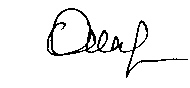 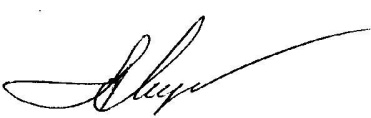 